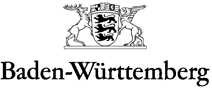 MINISTERIUM FÜR KULTUS, JUGEND UND SPORTLandeslehrerprüfungsamt -  Außenstelle beim Regierungspräsidium KarlsruheAngabe der Schwerpunktgebiete (GymPO vom 31.07.2009) Bitte beachten Sie, dass nach der Zulassung eine Änderung der Schwerpunktthemen nicht mehr möglich istDas Prüfungsamt erhält das Original. Jedem Ihrer Prüfer händigen Sie ein Exemplar aus.Hinweise zur mündlichen Prüfung - GymPO vom 31.07.2009 DeutschAnforderungen in der Prüfung1 KompetenzenDie Studienabsolventinnen und -absolventen1.1 beherrschen die deutsche Sprache sicher in Wort und Schrift,1.2 erwerben eine differenzierte Schreibkompetenz und sind in der Lage, eigene und fremde Schreibprozesse zu reflektieren,1.3 können mit den wichtigen wissenschaftlichen Hilfsmitteln ihres Faches sicher umgehen,1.4 kennen und nutzen die Möglichkeiten der herkömmlichen und der neuen Medien,1.5 sind mit den wichtigen wissenschaftlichen Theorien und Methoden der Literaturwissenschaft vertraut und in der Lage, fiktionale und nichtfiktionale Texte wissenschaftlich zu beschreiben und zu interpretieren,1.6 sind mit den wichtigen wissenschaftlichen Theorien und Methoden der Sprachwissenschaft vertraut und in der Lage, die Struktur von Sätzen, Texten und Gesprächen wissenschaftlich zu analysieren,1.7 verfügen über ein fundiertes literarisches und literaturgeschichtliches Orientierungswissen,1.8 verfügen über ein fundiertes sprachwissenschaftliches und sprachgeschichtliches Orientierungswissen,1.9 können Erscheinungen des Wandels und gegenwärtige Ausprägungen der Literatur interpretatorisch erschließen,1.10 können Erscheinungen des Wandels und gegenwärtige Ausprägungen der deutschen Sprache systematisch beschreiben,1.11 verfügen über vertiefte Kenntnisse in den Bereichen Literatur, Literaturgeschichte, Kulturgeschichte und Sprachgeschichte (HF),1.12 verfügen über Orientierungswissen und Problembewusstsein für sprachliche und literarische Lehr- und Lernprozesse,1.13 können sprach- und literaturwissenschaftliches Wissen sachgerecht mit fachdidaktischen Theorien und Methoden verbinden.2 Verbindliche Studieninhalte2.1 Allgemeine Kenntnisse2.1.1 situationsgerechte, adressatenorientierte Gestaltung von Texten und Gesprächsbeiträgen2.1.2 sachgerechte, sprachlich korrekte und ansprechende Präsentation von Ergebnissen wissenschaftlicherArbeit2.2 Literaturwissenschaft2.2.1 Epochen der deutschen Literatur vom Mittelalter bis zur Gegenwart Schwerpunkte sind zu bilden in der Literatur um 1200, der Frühen Neuzeit über die Aufklärung bis zum Sturm und Drang, der klassischromantischenEpoche, des daran anschließenden19. Jahrhunderts, in der Literatur der Klassischen Moderne und der Gegenwartsliteratur(HF)Von den oben genannten sechs Schwerpunkten sind drei zu wählen (BF)2.2.2 Vertrautheit mit zentralen epischen, dramatischen und lyrischen Werken der deutschenLiteratur, insbesondere mit den Hauptwerken bedeutender deutscher Autorinnen und Autoren auf Grund eingehender eigener Lektüre2.2.3 Kenntnis der wichtigsten Gattungen und Formen der deutschen Literatur und deren Entwicklung im Epochenvergleich2.2.4 Beziehungen zwischen der deutschen Literatur und der europäischen Kultur- und Geistesgeschichte sowie den Literaturen anderer Sprachen (HF)2.2.5 Wissen um die Bedeutung der herkömmlichen und neuen Medien für das literarische Leben einer Gesellschaft, Film und Filmanalyse2.2.6 wesentliche Aspekte der kritischen Auseinandersetzung mit der Medialität von Literatur2.2.7 Entwicklung des europäischen Theaters, Möglichkeiten von Inszenierungen2.2.8 Kinder- und Jugendliteratur2.2.9 wichtige Methoden der Interpretation von Texten in ihren historischen, sozialen, kulturellen und philosophischen Zusammenhängen2.2.10 verschiedene Formen der literarischen Kommunikation2.3 Sprachwissenschaft2.3.1 Geschichte der deutschen Sprache von den Anfängen bis zur Gegenwart.Schwerpunkte in der Sprachgeschichte sind zu bilden im Mittelhochdeutschen und in einer weiteren Sprachentwicklungsstufe des Deutschen. (HF)2.3.2 strukturelle Zusammenhänge des deutschen Sprachsystems, insbesondere der Grammatik und Lexik2.3.2.1 Wortebene: Laut- und Silbenstruktur von Wörtern, Flexionskategorien unter Einbeziehung der Form, Bedeutung und Verwendung der grammatischen Kategorien, Wortarten, Wortbildung, Wortbedeutung, Lexikologie und Lexikographie2.3.2.2 Satzebene: Struktur elementarer und komplexer Sätze, Wortgruppen und Satzglieder, Interaktion von Satzstruktur und Informationsgliederung, Satzmodalität, Satzbedeutung und Äußerungsbedeutung2.3.2.3 Textebene: Textsorten, Textgliederung, lexikalische und grammatische Mittel zur Herstellung von Text-Kohärenz und Text-Kohäsion unter Einschluss von Mitteln der Thematisierung und Fokussierung, logische und rhetorische Struktur von Texten, pragmatische Schlussfolgerungen2.3.2.4 Gesprächsebene: Sprechhandlungen und Gesprächsorganisation2.3.3 ausgewählte Kenntnisse in den Bereichen Linguistische´Pragmatik, Soziolinguistik, Psycholinguistik, Spracherwerb und Sprachentwicklung, Mediensprache; Sprachphilosophie und Argumentationstheorie (HF)2.3.4 Grammatische und historische Grundlagen der Orthografie3 Durchführung der abschließenden PrüfungEs erfolgt eine abschließende fachwissenschaftliche mündliche Prüfung. Jeweils 15 Minuten entfallen auf die Prüfung der einzelnen Schwerpunktthemen (vertieftes Wissen und Können wird erwartet) und auf die Prüfung vonGrundlagen- und Überblickswissen gemäß Kompetenzen und Studieninhalten (fundiertes Wissen und Können wird erwartet). Die Fachdidaktik ist nicht Gegenstand dieser Prüfung. Der Vorsitzende ist für die Einhaltung der formalenund inhaltlichen Vorgaben verantwortlich.Hinweise zur mündlichen Prüfung - GymPO vom 31.07.2009 DeutschAnforderungen in der PrüfungHauptfachDie Prüfung dauert 60 Minuten. Die Bewerber wählen in Abstimmung mit ihren Prüfern drei Schwerpunktthemen: eines aus dem Bereich Sprachwissenschaft (Sprachgeschichte oder Sprache als System oder Sprache als Mittel der Kommunikation), eines aus dem Bereich Literatur nach 1850 (Gattung oder Untergattung in mehr als einer Epoche der literarischen Moderne/ Postmoderne oder Epoche oder bedeutender deutschsprachiger Autor) und eines aus dem Bereich Literatur vor 1850 (Gattung oder Untergattung oder Epoche oder bedeutender deutschsprachiger Autor).Bei den beiden Schwerpunktthemen zur Literatur darf nicht zweimal dasselbe Themenfeld (Gattung/Epoche/Autor) gewählt werden. Im Bereich Literatur sind epochenübergreifende Bezüge sowie das Verhältnis von Tradition und Innovation literarischer Darstellungsformen, in der Sprachgeschichte ist der Vergleich des Gegenwartsdeutschen mit früheren Sprachstufen des Deutschen zu berücksichtigen.BeifachDie Prüfung dauert 45 Minuten. Die Bewerber wählen in Abstimmung mit ihren Prüfern zwei Schwerpunktthemen: eines aus dem Bereich Sprachwissenschaft (Sprache als System oder Sprache als Mittel der Kommunikation) undeines aus dem Bereich Literatur ab dem 18. Jh. (Epoche oder Gattung oder Untergattung oder bedeutender deutschsprachiger Autor). Im Bereich Literatur sind epochenübergreifende Bezüge sowie das Verhältnis von Tradition und Innovation literarischer Darstellungsformen zu berücksichtigen.Name:	UniversitätDeutschVorname:	Jahr	Hauptfach	Beifach	Frühjahr	Herbst	Wissenschaftliche Arbeit im FachThema:Vom Bewerber in Abstimmung mit den Prüfern zu wählende Schwerpunktthemen.Die Schwerpunktthemen werden jeweils 15 Minuten geprüft; 15 Minuten entfallen auf die Prüfung von Grundlagen- und Überblickswissen.Vom Bewerber in Abstimmung mit den Prüfern zu wählende Schwerpunktthemen.Die Schwerpunktthemen werden jeweils 15 Minuten geprüft; 15 Minuten entfallen auf die Prüfung von Grundlagen- und Überblickswissen.Vom Bewerber in Abstimmung mit den Prüfern zu wählende Schwerpunktthemen.Die Schwerpunktthemen werden jeweils 15 Minuten geprüft; 15 Minuten entfallen auf die Prüfung von Grundlagen- und Überblickswissen.I. Sprachwissenschaft (Haupt- und Beifach):I. Sprachwissenschaft (Haupt- und Beifach):I. Sprachwissenschaft (Haupt- und Beifach):Prüfer:
Unterschrift PrüferII. Literatur nach 1850 (nur Hauptfach):II. Literatur nach 1850 (nur Hauptfach):II. Literatur nach 1850 (nur Hauptfach):Prüfer:
Unterschrift PrüferIII. Literatur vor 1850 (nur Hauptfach):III. Literatur vor 1850 (nur Hauptfach):III. Literatur vor 1850 (nur Hauptfach):Prüfer:
Unterschrift PrüferIV. Literatur ab dem 18. Jahrhundert (nur Beifach):IV. Literatur ab dem 18. Jahrhundert (nur Beifach):IV. Literatur ab dem 18. Jahrhundert (nur Beifach):Prüfer:
Unterschrift PrüferUnterschrift LehramtsbewerberDatum